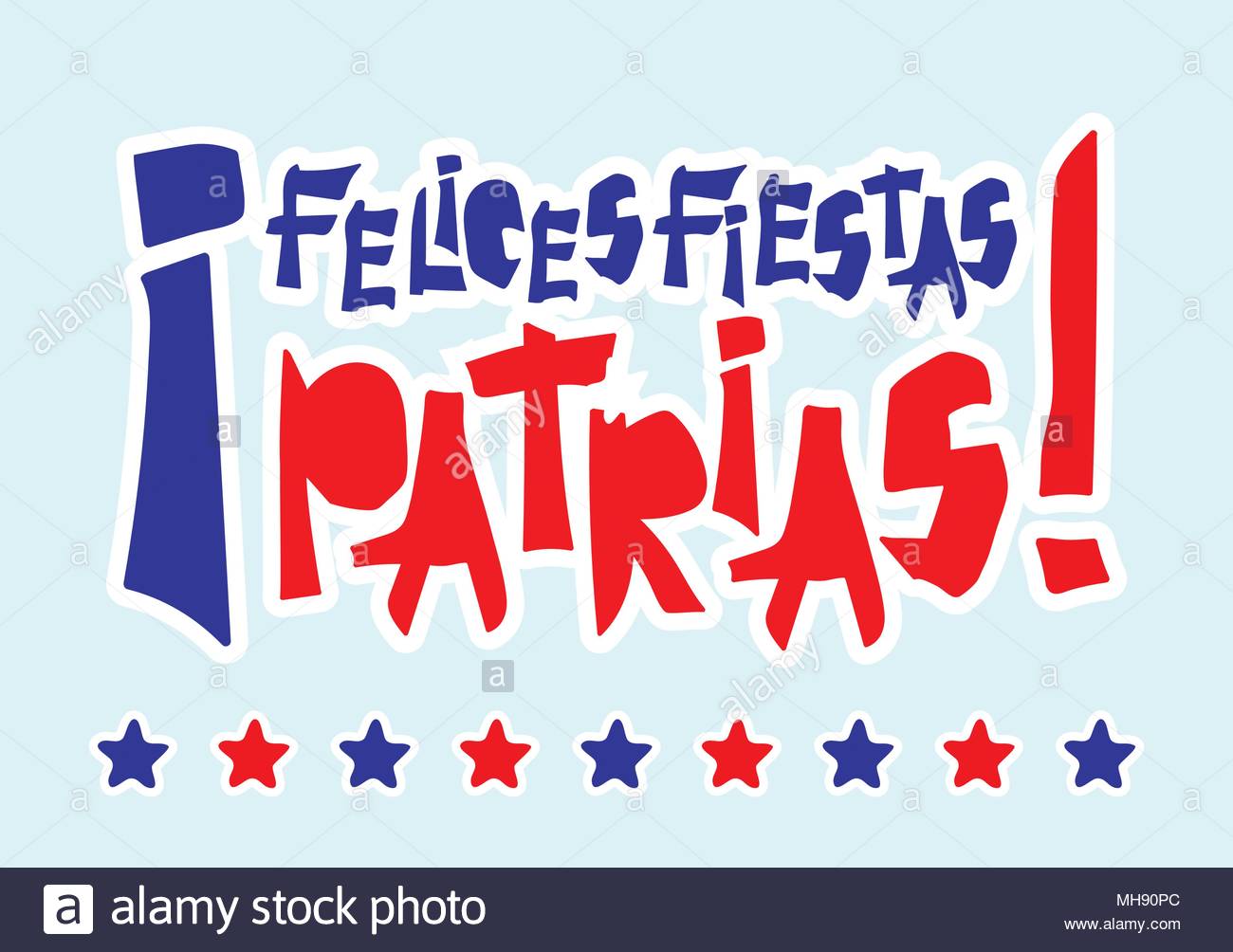 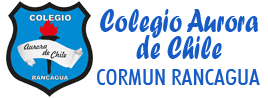                “Queridos niños y niñas, les damos la bienvenida a una nueva semana”                    Los invitamos a realizar las siguientes actividadesGuía Interacción y Comprensión del Entorno Kínder A y B  Clases online  Guía Interacción y Comprensión del Entorno Kínder A y B  Clases online  Guía Interacción y Comprensión del Entorno Kínder A y B  Clases online  Guía Interacción y Comprensión del Entorno Kínder A y B  Clases online  Nombre Alumno: Nombre Alumno: Nombre Alumno: Nombre Alumno: Fecha: Miércoles 09 septiembre 2020          Semana: 23                             Hora: 16:00 a 16:45 horas. Fecha: Miércoles 09 septiembre 2020          Semana: 23                             Hora: 16:00 a 16:45 horas. Fecha: Miércoles 09 septiembre 2020          Semana: 23                             Hora: 16:00 a 16:45 horas. Fecha: Miércoles 09 septiembre 2020          Semana: 23                             Hora: 16:00 a 16:45 horas. Educadoras: Gissela Robledo (Kínder A), Claudia Duarte (Kínder B)Educadoras: Gissela Robledo (Kínder A), Claudia Duarte (Kínder B)Educadoras: Gissela Robledo (Kínder A), Claudia Duarte (Kínder B)Educadoras: Gissela Robledo (Kínder A), Claudia Duarte (Kínder B)Núcleo    Comprensión del Entorno Sociocultural     Comprensión del Entorno Sociocultural     Comprensión del Entorno Sociocultural Objetivo de Aprendizaje5. Comunicar algunos relatos sociales sobre hechos significativos del pasado de su comunidad y país, apoyándose en recursos tales como: fotos, videos, utensilios u objetos representativos. 5. Comunicar algunos relatos sociales sobre hechos significativos del pasado de su comunidad y país, apoyándose en recursos tales como: fotos, videos, utensilios u objetos representativos. 5. Comunicar algunos relatos sociales sobre hechos significativos del pasado de su comunidad y país, apoyándose en recursos tales como: fotos, videos, utensilios u objetos representativos. Indicador de logro-Comenta hechos relevantes de su País.-Comenta hechos relevantes de su País.-Comenta hechos relevantes de su País.O. TransversalC.C 4Apreciar el significado que tienen para las personas y las comunidades diversas manifestaciones culturales que se desarrollan en su entorno.Apreciar el significado que tienen para las personas y las comunidades diversas manifestaciones culturales que se desarrollan en su entorno.Apreciar el significado que tienen para las personas y las comunidades diversas manifestaciones culturales que se desarrollan en su entorno.HabilidadComunicar relatos Sociales.Comunicar relatos Sociales.Comunicar relatos Sociales.Actividad / Instrucción-Activan conocimientos previos.-Ven video sobre Los Juegos tradicionales y video de la confección de un Emboque con una botella plástica. -Ven PowerPoint explicativo contenido. Juegos tradicionales -Confección de Juego tradicional. “Emboque”_Responden preguntas de cierre.-Activan conocimientos previos.-Ven video sobre Los Juegos tradicionales y video de la confección de un Emboque con una botella plástica. -Ven PowerPoint explicativo contenido. Juegos tradicionales -Confección de Juego tradicional. “Emboque”_Responden preguntas de cierre.-Activan conocimientos previos.-Ven video sobre Los Juegos tradicionales y video de la confección de un Emboque con una botella plástica. -Ven PowerPoint explicativo contenido. Juegos tradicionales -Confección de Juego tradicional. “Emboque”_Responden preguntas de cierre.Materiales - Computador, Tablet o celular.-Video de Los Juegos tradicionaleshttps://www.youtube.com/watch?v=gYtoIe-bZsgJUEGOS TRADICIONALES - CHILE - VIDEOS PARA NIÑOS - TIEMPO LIBRE- Power Point explicativo y ruta aprendizaje.-Video explicativo de Como confeccionar un Emboque casero.https://www.youtube.com/watch?v=8MlS9shzXYECómo hacer juego de Emboque con botella plástica-Botella plástica 1,5 o 2 litros transparente.- Papel lustre diversos colores o témpera-Pincel- Cinta masking- Aguja- Pelota pin pong- Lana (60 cms)-Tijera-Plumones permanentes- Computador, Tablet o celular.-Video de Los Juegos tradicionaleshttps://www.youtube.com/watch?v=gYtoIe-bZsgJUEGOS TRADICIONALES - CHILE - VIDEOS PARA NIÑOS - TIEMPO LIBRE- Power Point explicativo y ruta aprendizaje.-Video explicativo de Como confeccionar un Emboque casero.https://www.youtube.com/watch?v=8MlS9shzXYECómo hacer juego de Emboque con botella plástica-Botella plástica 1,5 o 2 litros transparente.- Papel lustre diversos colores o témpera-Pincel- Cinta masking- Aguja- Pelota pin pong- Lana (60 cms)-Tijera-Plumones permanentes- Computador, Tablet o celular.-Video de Los Juegos tradicionaleshttps://www.youtube.com/watch?v=gYtoIe-bZsgJUEGOS TRADICIONALES - CHILE - VIDEOS PARA NIÑOS - TIEMPO LIBRE- Power Point explicativo y ruta aprendizaje.-Video explicativo de Como confeccionar un Emboque casero.https://www.youtube.com/watch?v=8MlS9shzXYECómo hacer juego de Emboque con botella plástica-Botella plástica 1,5 o 2 litros transparente.- Papel lustre diversos colores o témpera-Pincel- Cinta masking- Aguja- Pelota pin pong- Lana (60 cms)-Tijera-Plumones permanentesContenidosJuegos TradicionalesJuegos TradicionalesJuegos TradicionalesRUTA DE APRENDIZAJEINICIODESARROLLOCIERRERUTA DE APRENDIZAJE Nos saludamos todos y    todas cantando canción de saludo, luego recordamos normas de convivencia. Se da a conocer objetivo de la clase y la Ruta de Aprendizaje.Se activan conocimientos previos preguntando ¿sobre los Juegos Tradicionales? ¿cuáles conocen? ¿puedes nombrar algunos?Se espera respuesta y se felicita por participar.Se refuerzan y complementan las respuestas invitándolos a observar un video.Después se invita a ver video explicativo sobre Los Juegos TradicionalesEducadora preguntará: según lo que observaron en el video, ¿Qué juegos tradicionales se nombraron ? ¿cuál de todos te gusto? ¿por qué? Educadora invita a ver imágenes a través de PPT de algunos juegos tradicionales de nuestro país. Luego se invita a comentar y responder preguntas ¿por qué crees que son importantes?Se da tiempo para que respondan y se felicita por su participación.Para finalizar, se invita a ver un video explicativo de cómo confeccionar un emboque con una botella plásticaEducadora da las instrucciones de la actividad:1.- Con ayuda del adulto cortar la botella.2.- Colocar cinta masking en la orilla para que no corte.3.- Con ayuda del adulto hacer orificio en pelota de pinpong.4.-Introducir con una aguja la lana por ambos orificios y anudar en un extremo.5.-Pintar el emboque con témpera o decorar con papeles de colores cubriendo toda la botella.6.- Decorar el emboque con plumones permanentes de colores.7. Se abre la botella(tapa) se inserta la lana y se cierra.8. Listo para jugarFinalmente, se les pregunta ¿qué contenidos aprendimos hoy? ¿te gusto la actividad? ¿por qué?, Se felicita por el trabajo realizado a todo el grupo curso.*Se solicita subir fotografía de la actividad realizada por estudiante a Classroom en tablón correspondiente a cada profesora.